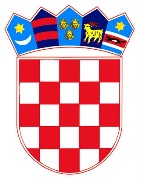 REPUBLIKA HRVATSKAMinistarstvo pravosuđa I UPRAVEIzvješće o radu zemljišnoknjižnih odjela općinskih sudova u  Republici Hrvatskoj IV. kvartal 2022.Zagreb, siječanj 2023.Sadržaj: I. UVODSukladno odredbama čl. 72. st. 1. toč. 5. i čl. 73. Zakona o sudovima (Narodne novine, broj 28/13, 33/15, 82/15, 82/16, 67/18, 126/19, 130/20, 21/22 i 60/22) Ministarstvo pravosuđa i uprave kao tijelo koje obavlja poslove pravosudne uprave prikuplja i analizira statističke i druge podatke o djelovanju sudova te u skladu s time izrađuje propisana statistička izvješća. Način prikupljanja i obrade statističkih podataka uređen je Pravilnikom o prikupljanju i analizi statističkih i drugih podataka o radu sudova i državnih odvjetništava (Narodne novine, broj 113/19) kojim su, između ostalog, propisani i pokazatelji učinkovitosti rada sudova i državnih odvjetništava.U odnosu na rad zemljišnoknjižnih odjela općinskih sudova u Republici Hrvatskoj posebno se prati rješavanje redovnih predmeta (upisi) te rješavanje posebnih zemljišnoknjižnih postupaka (prigovori, žalbe, pojedinačni ispravni postupci, povezivanje zemljišne knjige i knjige položenih ugovora, postupci obnove, osnivanja i dopune zemljišnih knjiga). Posebni zemljišnoknjižni postupci su raspravni postupci te su vezani zakonom propisanim rokovima utvrđenim za pojedine radnje u istima. U okviru praćenja redovnih predmeta posebno se izdvaja utvrđeno vrijeme potrebno za rješavanje predmeta u kojima se zahtijeva uknjižba prava vlasništva temeljem ugovora o kupoprodaji nekretnina i predmeta u kojima se zahtijeva uknjižba založnog prava, kao dvije najčešće vrste upisa kojima se ukazuje na intenzivnu gospodarsku aktivnost na području nekretnina. Utvrđeno vrijeme rješavanja navedenih predmeta ukazuje na brzinu sudova u obradi istih, a sve s ciljem stvaranja povoljnog okruženja za promet nekretnina i sređivanje vlasničko pravnih odnosa.  U izradi statističkih izvješća korišteni su podaci koje sudovi dostavljaju Ministarstvu pravosuđa i uprave, a koji se odnose na broj i vrstu zaprimljenih, riješenih i neriješenih predmeta, te su isti sudovi odgovorni za točnost dostavljenih podataka. Od 1. listopada 2021. statistička izvješća se prikupljaju isključivo putem Zajedničkog informacijskog sustava zemljišnih knjiga i katastra (ZIS).Metodologija praćenja rada zemljišnoknjižnih odjela općinskih sudova u Republici Hrvatskoj obuhvaća izračune: stope rješavanja predmeta, brzine rješavanja, broja dana potrebnog za rješavanja redovnih predmeta, stope učinkovitosti kao i broja neriješenih predmeta na kraju određenog razdoblja. Posebno se izdvajaju zemljišnoknjižni odjeli kojima je potrebno više od 90 dana za rješavanje redovnih predmeta, odnosno zemljišnoknjižni odjeli s više od 1.000 neriješenih redovnih predmeta, a radi učinkovitijeg funkcioniranja suda i poduzimanja odgovarajućih mjera poboljšanja. Sukladno Pravilniku o elektroničkom poslovanju korisnika i ovlaštenih korisnika sustava zemljišnih knjiga (Narodne novine, broj 108/19) proširen je krug ovlaštenih korisnika elektroničkog podnošenja prijedloga za upis u zemljišnu knjigu i na nadležna državna odvjetništva kada je to potrebno u pripremi i vođenju određenog sudskog ili upravnog postupka. I dalje se u okviru redovitog praćenja rada zemljišnoknjižnih odjela općinskih sudova u Republici Hrvatskoj prati i elektroničko poslovanje sudova primjenom statističkih podataka iz ZIS-a kao i One Stop Shop sustava kao podsustava ZIS-a. II. OPĆI PODACI O STRUKTURI OPĆINSKIH SUDOVA U REPUBLICI HRVATSKOJU Republici Hrvatskoj ustanovljeno je 30 općinskih sudova u kojima djeluju 62 stalne službe. U 30 općinskih sudova s pripadajućim stalnim službama ustanovljeno je 109 zemljišnoknjižnih odjela. U 109 zemljišnoknjižnih odjela zaposlena su 784 zemljišnoknjižna referenta. U odnosu na spolnu strukturu u zemljišnoknjižnim odjelima zaposleno je 660 žena što čini 84,18% ukupnog broja zemljišnoknjižnih referenata te su zaposlena 124 muškarca što čini 15,82% ukupnog broja zemljišnoknjižnih referenata. U odnosu na obrazovnu strukturu zemljišnoknjižnih referenata najviše referenata ima srednju stručnu spremu – 57,27%, višu stručnu spremu ima 33,55% dok visoku stručnu spremu ima 9,18%. Prema dodijeljenom ovlaštenju za samostalnu izradu odluka u zemljišnoknjižnim predmetima, 68,62% zemljišnoknjižnih referenata je ovlašteno samostalno izrađivati odluke u zemljišnoknjižnim predmetima dok 31,38% čine zemljišnoknjižni referenti bez posebnog ovlaštenja. Grafikon 1. Struktura zemljišnoknjižnih referenataIII. OPĆI PRIKAZ PODATAKA O KRETANJU PREDMETA NA ZEMLJIŠNOKNJIŽNIM ODJELIMA OPĆINSKIH SUDOVAAnalizom podataka utvrđeno je da je u IV. kvartalu 2022.: - izdano 260.336 zemljišnoknjižnih izvadaka- zaprimljeno 159.975 predmeta (redovni i posebni)- riješeno 173.748 predmeta (redovni i posebni)- na dan 31. prosinca 2022. neriješen je 35.941 redovni predmet, odnosno 25.709 posebnih predmeta. Tablica 1. Podaci o radu zemljišnoknjižnih odjela Analizom rezultata rada sudova proizlazi da je broj neriješenih redovnih predmeta smanjen na 35.941 predmet što je smanjenje od 30,75% u odnosu na broj neriješenih redovnih predmeta u rujnu 2022. Grafikon 2. Grafički prikaz podataka o radu zemljišnoknjižnih odjela, IV. kvartal 2022.IV. PREGLED POSLOVANJA POJEDINAČNO PO SUDOVIMA U nastavku je tabelarni pregled poslovanja zemljišnoknjižnih odjela s prikazom izdanih zemljišnoknjižnih izvadaka, zaprimljenih predmeta, predmeta bez rješavanja, riješenih i neriješenih predmeta za IV. kvartal 2022. Tablica 2. Pregled poslovanja po sudovimaU stupcu s predmetima bez rješavanja su predmeti koji ne pripadaju u nadležnost općinskih sudova već ih rješavaju sudovi višeg stupnja.Prema podacima iz Tablice 2., a u odnosu na III. kvartal 2022. (kada je izdano 264.576 zk izvadaka, zaprimljeno 144.144 predmeta, riješeno 141.726 predmeta te je bilo neriješenih 51.901 redovni predmet), proizlazi da je u IV. kvartalu 2022. smanjen broj izdanih zk izvadaka za 1,60%, povećan broj zaprimljenih predmeta za 10,98%, povećan broj riješenih predmeta za 18,43%, a broj neriješenih redovnih predmeta smanjen je za 30,75%. V. STOPA RJEŠAVANJA PREDMETA POJEDINAČNO PO SUDOVIMAStopa rješavanja predmeta prikazuje odnos između broja riješenih i primljenih predmeta unutar određenog razdoblja (IV. kvartal 2022.) te se izražava u postotku. U nastavku se prikazuju stope rješavanja pojedinačno po sudovima.Tablica 3. Stopa rješavanja predmeta, IV. kvartal 2022.Prema podacima iz Tablice 3. proizlazi kako je u IV. kvartalu 2022. broj riješenih predmeta bio veći od broja zaprimljenih predmeta, te tako stopa rješavanja svih predmeta iznosi 108,61%, odnosno 111,15% u odnosu na riješene redovne predmete. U odnosu na posebne predmete, u IV. kvartalu 2022. riješeno je više posebnih predmeta nego što ih je zaprimljeno (stopa učinkovitosti iznosi 104,72%). VI. VRIJEME RJEŠAVANJA PREDMETAU IV. kvartalu 2022. prosječno vrijeme rješavanja redovnih predmeta je 14 dana. U nastavku je prikazano prosječno vrijeme rješavanja redovnih predmeta pojedinačno po sudovima.Tablica 4. Vrijeme rješavanja predmeta u IV. kvartalu 2022.Pojedinačnom analizom sudova proizlazi kako su u IV. kvartalu 2022. bila 2 zemljišnoknjižna odjela kojima je za rješavanje redovnih predmeta bilo potrebno više od 90 dana, te 68 zemljišnoknjižnih odjela kojima je za rješavanje redovnih predmeta bilo potrebno manje od 10 dana. Tablica 5. Broj zemljišnoknjižnih odjela prema prosječnom vremenu rješavanjaU nastavku je prikaz zemljišnoknjižnih odjela kojima je za rješavanje redovnih predmeta bilo potrebno više od 90 dana. Tablica 6. Prikaz zemljišnoknjižnog odjela kojemu je za rješavanje potrebno više od 90 danaU odnosu na redovne predmete u kojima se zahtijeva uknjižba prava vlasništva temeljem ugovora o kupoprodaji nekretnine i uknjižba založnog prava (najčešća vrsta upisa kod prometa na tržištu nekretnina), vrijeme rješavanja predmeta u IV. kvartalu 2022. bilo je 11,29 radnih dana. Ovo vrijeme rješavanja predmeta se računa od trenutka zaprimanja prijedloga kod nadležnog zemljišnoknjižnog suda do trenutka rješavanja predmeta pod pretpostavkom da se radi o urednom zemljišnoknjižnom podnesku sukladno odredbi čl. 115. Zakona o zemljišnim knjigama (Narodne novine, broj 63/19 i 128/22). U slučajevima kada redovitom postupku prethode plombe ranijeg reda prvenstva ili je utvrđena potreba dostave dodatnih isprava, sustav zaustavlja mjerenje vremena potrebnog za rješavanje predmeta sve do trenutka ponovnog stjecanja uvjeta da se podneseni zemljišnoknjižni podnesak smatra urednim, nakon čega sustav automatski nastavlja bilježenje vremena potrebnog za rješavanje. Tablica 7. Broj radnih dana potrebnih za uknjižbu prava vlasništva-ugovor o kupoprodaji i založno pravo u IV. kvartalu 2022.VII. ZEMLJIŠNOKNJIŽNI ODJELI PREMA BROJU NERIJEŠENIH REDOVNIH PREDMETASukladno podacima iz Tablice 2. izdvojeno je 12 zemljišnoknjižnih odjela koji su na dan 31. prosinca 2022. imali više od 1.000 neriješenih redovnih predmeta.Tablica 8. Zemljišnoknjižni odjeli s više od 1.000 neriješenih redovnih predmetaU odnosu na podatke u III. kvartalu 2022. bilo je 18 zemljišnoknjižnih odjela koji su imali više od 1.000 neriješenih redovnih predmeta. Zemljišnoknjižni odjeli u Bujama, Krku, Kaštel Lukšiću, Vinkovcima, Dubrovniku i Opatiji koji su u III. kvartalu 2022. imali više od 1.000 neriješenih redovnih predmeta u IV. kvartalu 2022. bilježe pozitivan trend u smanjenju broja neriješenih redovnih predmeta. Grafikon 3. Usporedni prikaz zemljišnoknjižnih odjela s više od 1.000 neriješenihredovnih predmeta u IV. kvartalu 2022. u odnosu na III. kvartal 2022. VIII. STRUKTURA ZEMLJIŠNOKNJIŽNIH PREDMETA PREMA SLOŽENOSTI U IV. kvartalu 2022. ukupno je zaprimljeno 1.657 prigovora, 426 žalbi, 4.583 prijedloga radi pokretanja pojedinačnih ispravnih postupaka, 627 prijava i prigovora u pojedinačnom ispravnom postupku, 143 prijedloga za povezivanje zemljišne knjige i knjige položenih ugovora, 241 prijava i prigovora u postupku povezivanja zemljišne knjige i knjige položenih ugovora te 1.134 ostalih posebnih postupaka.  Tablica 9. Prikaz zaprimljenih posebnih predmeta u IV. kvartalu 2022.Usporedbom podataka iz III. kvartala 2022. proizlazi da je u IV. kvartalu 2022. povećan broj zaprimljenih prigovora za 77,78%, povećan broj zaprimljenih žalbi za 34,81%, povećan broj zaprimljenih prijedloga za pokretanje pojedinačnih ispravnih postupaka za 16,52%, povećan broj prijava i prigovora u pojedinačnom ispravnom postupku za 22,94%, povećan broj zaprimljenih  prijedloga za povezivanje zemljišne knjige i knjige položenih ugovora za 8,33%, povećan broj prijava i prigovora u postupku povezivanja zemljišne knjige i knjige položenih ugovora za 34,63% te povećan broj ostalih posebnih postupaka za 8,51%.U odnosu na broj riješenih posebnih predmeta, u IV. kvartalu 2022. ukupno je riješeno 1.395 prigovora, 4.809 prijedloga radi pokretanja pojedinačnih ispravnih postupaka, 579 prijava i prigovora u pojedinačnom ispravnom postupku, 326 prijedloga za povezivanje zemljišne knjige i knjige položenih ugovora, 372 prijave i prigovora u postupku povezivanja zemljišne knjige i knjige položenih ugovora te 1.293 ostalih posebnih postupaka.  Tablica 10.  Prikaz riješenih posebnih predmeta u IV. kvartalu 2022.Usporedbom podataka iz III. kvartala 2022. proizlazi da je u IV. kvartalu 2022. povećan broj riješenih prigovora za 26,58%, povećan broj riješenih prijedloga za pokretanje pojedinačnih ispravnih postupaka za 30,04%, povećan broj prijava i prigovora u pojedinačnom ispravnom postupku za 4,51%, povećan broj riješenih prijedloga za povezivanje zemljišne knjige i knjige položenih ugovora za 19,41%, povećan broj prijava i prigovora u postupku povezivanja zemljišne knjige i knjige položenih ugovora za 18,47% te povećan broj ostalih posebnih postupaka za 58,45%.Na dan 31. prosinac 2022. neriješeno je bilo 5.468 prigovora, 14.152 prijedloga radi pokretanja pojedinačnih ispravnih postupaka, 1.448 prijava i prigovora u pojedinačnom ispravnom postupku, 1.292 prijedloga za povezivanje zemljišne knjige i knjige položenih ugovora, 566 prijava i prigovora u postupku povezivanja zemljišne knjige i knjige položenih ugovora te 2.767 ostalih posebnih postupaka.  Tablica 11.  Prikaz neriješenih posebnih predmeta u IV. kvartalu 2022.Usporedbom podataka iz III. kvartala 2022. proizlazi da je u IV. kvartalu 2022. povećan broj neriješenih prigovora za 5,60%, povećan broj neriješenih prijedloga za pokretanje pojedinačnih ispravnih postupaka za 0,61%, povećan broj neriješenih prijava i prigovora u pojedinačnom ispravnom postupku za 9,36%, smanjen broj neriješenih prijedloga za povezivanje zemljišne knjige i knjige položenih ugovora za 6,64%, povećan broj neriješenih prijava i prigovora u postupku povezivanja zemljišne knjige i knjige položenih ugovora za 5,00% te povećan broj neriješenih ostalih posebnih postupaka za 1,69%. IX. ELEKTRONIČKO POSLOVANJE ZEMLJIŠNOKNJIŽNIH ODJELA OPĆINSKIH SUDOVA REPUBLIKE HRVATSKEU IV. kvartalu 2022. ukupno je predano 92.735 prijedloga za upis u zemljišnu knjigu elektroničkim putem te je izdano 129.917 zemljišnoknjižnih izvadaka.U Tablici 12. prikazani su također i podneseni prijedlozi za upis u zemljišnu knjigu elektroničkim putem u eSpisu te Državno odvjetništvo Republike Hrvatske i geodetski izvoditelji, kao ovlašteni korisnici za izdavanje zemljišnoknjižnih izvadaka elektroničkim putem.  Tablica 12. Pregled elektroničkog poslovanja, IV. kvartal 2022.Usporedbom podataka u odnosu na III. kvartal 2022. proizlazi da je u IV. kvartalu 2022. došlo do povećanja broja prijedloga za upis u zemljišnu knjigu podnesenih elektroničkim putem za 12,87%. Od strane javnih bilježnika došlo je do povećanja broja prijedloga podnesenih elektroničkim putem za 8,90%, od strane odvjetnika smanjenje za 2,74%, u eSpisu povećanje za 27,28%, a od strane DORH-a došlo je do povećanja broja podnesenih prijedloga elektroničkim putem za 32,87%. Grafikon 4. Prikaz elektronički predanih prijedloga za upis u zemljišnu knjigu po ovlaštenim korisnicimaUsporedbom podataka u odnosu na III. kvartal 2022. (kada je izdano 83.018 zk izvadaka) proizlazi da je u IV. kvartalu 2022. došlo do povećanja broja izdanih zemljišnoknjižnih izvadaka elektroničkim putem za 56,49%.Naime, Uredbom o izmjenama i dopunama Uredbe o tarifi sudskih pristojbi (Narodne novine, broj 92/21) od 1. rujna 2021. ukinuta je naplata za izdavanje izvadaka iz zemljišne knjige, knjige položenih ugovora i Baze zemljišnih podatka te je iz tog razloga došlo do znatnog povećanja broja izdanih zemljišnoknjižnih izvadaka elektroničkim putem.Grafikon 5. Prikaz elektronički izdanih zemljišnoknjižnih izvadaka po ovlaštenim korisnicimaX. PRAĆENJE AKTIVNOSTI ZEMLJIŠNOKNJIŽNIH ODJELA OD KOLOVOZA 2004. DO 30. LIPNJA 2022.U razdoblju od kolovoza 2004. do kraja prosinca 2022. ukupno je zaprimljeno 9.720.455 zk predmeta, riješeno 10.019.397 zk predmeta te izdano 25.618.338 zk izvadaka.Od kolovoza 2004. do kraja prosinca 2022. neriješeni redovni zk predmeti smanjili su se za 90,00%, odnosno za  323.559 zk predmeta. Grafikon 6. Stanje neriješenih redovnih zk predmeta od kolovoza 2004. do 31. prosinca 2022.Tablica 13. Mjesečni prikaz zaprimljenih, riješenih i neriješenih zk predmeta te izdanih zk izvadaka od kolovoza 2004. do 31. prosinca 2022.XI. POPIS TABLICA I GRAFIKONATablica 1. Podaci o radu zemljišnoknjižnih odjela	5Tablica 2. Pregled poslovanja po sudovima	6Tablica 3. Stopa rješavanja predmeta u IV. kvartalu 2022.	10Tablica 4. Vrijeme rješavanja predmeta u IV. kvartalu 2022.	15Tablica 5. Broj zemljišnoknjižnih odjela prema prosječnom vremenu rješavanja	19Tablica 6. Prikaz zemljišnoknjižnih odjela kojima je za rješavanje potrebno više od 90 dana	19Tablica 7. Broj radnih dana potrebnih za uknjižbu prava vlasništva-ugovor o kupoprodaji i založno pravo u IV. kvartalu 2022………………………………………………………………………………………………………………………………………….………….18Tablica 8. Zemljišnoknjižni odjeli s više od 1.000 neriješenih redovnih predmeta	24Tablica 9. Prikaz zaprimljenih posebnih predmeta u IV. kvartalu 2022.	25Tablica 10. Prikaz riješenih redovnih i posebnih predmeta u IV. kvartalu 2022.	25Tablica 11. Prikaz neriješenih redovnih i posebnih predmeta u IV. kvartalu 2022.	26Tablica 12. Pregled elektroničkog poslovanja, IV. kvartal 2022.	27Tablica 13. Mjesečni prikaz zaprimljenih, riješenih i neriješenih zk predmeta te izdanih zk izvadaka od kolovoza 2004. do 31. prosinca 2022..	30Grafikon 1. Struktura zemljišnoknjižnih službenika	4Grafikon 2. Grafički prikaz podataka o radu zemljišnoknjižnih odjela, IV. kvartal 2022.	5Grafikon 3. Usporedni prikaz zemljišnoknjižnih odjela s više od 1.000 neriješenih redovnih predmeta	24Grafikon 4. Prikaz elektronički predanih prijedloga za upis u zemljišnu knjigu po ovlaštenim korisnicima	28Grafikon 6. Stanje neriješenih redovnih zk predmeta od kolovoza 2004. do 31. prosinca 2022…………………………………………………………………………………………………………………………………..………………………………29Podaci o radu zemljišnoknjižnih odjela2019.2020.2021.I. kvartal 
2022.II. kvartal 
2022.III. kvartal 
2022.IV. kvartal 2022.Izdano zemljišnoknjižnih izvadaka1.032.365831.805941.306306.196286.515264.576260.336Zaprimljeno predmeta519.274496.108589.496154.760159.041144.144159.975Riješeno predmeta510.264516.206594.579148.980146.005141.726173.748Neriješeno redovnih predmeta55.99037.76639.66040.19751.22451.90135.941SUDZK odjelIzdano zk 
izvadakaUkupno
zaprimljeno
predmeta      Bez rješavanjaUkupno riješeno predmetaUkupno 
neriješeni 
predmetiNeriješeni
 redovni
 predmetiNeriješeni 
posebni 
predmetiBJELOVARBjelovar4.2831.81011.844895534BJELOVARČazma6474616544839237BJELOVARDaruvar1.6851.108181.200852065BJELOVARGarešnica1.335568556619613BJELOVARKriževci2.0711.13901.22721098112BJELOVARPakrac1.21372929781294980BJELOVARUkupno11.2345.815916.263571230 341 CRIKVENICACrikvenica4.7351.38751.955453277176CRIKVENICAKrk2.3852.412183.5691.097489608CRIKVENICANovi Vinodolski6694070476984850CRIKVENICARab1.13958817657409293116CRIKVENICASenj1.1341.077094927922752CRIKVENICAUkupno10.0625.871407.6062.3361.334 1.002 ČAKOVECČakovec13.2482.94292.925701951ČAKOVECPrelog3.4916960697936ČAKOVECUkupno16.7393.63893.6227922 57 DUBROVNIKBlato5754371667272103169DUBROVNIKDubrovnik5.3752.6491132.8981.401662739DUBROVNIKKorčula1.1116992786539155384DUBROVNIKUkupno7.0613.7851164.3512.212920 1.292 ĐAKOVOĐakovo2.2402.06571.97816114912ĐAKOVONašice1.456764074738533ĐAKOVOUkupno3.6962.82972.725199154 45 GOSPIĆDonji Lapac2069109132293GOSPIĆGospić2.3991.07101.6981.4691311158GOSPIĆGračac46820801493763715GOSPIĆKorenica 1.02629703071431394GOSPIĆOtočac2.094592080620113170GOSPIĆUkupno6.1932.25903.0512.2211.981 240 KARLOVACKarlovac4.5662.5271143.469551300251KARLOVACOgulin2.25191501.081429177252KARLOVACOzalj7591.04801.04525821642KARLOVACSlunj981468146827189KARLOVACVojnić627275039813111120KARLOVACUkupno9.1845.2331156.4611.396822 574 SUDZK odjelIzdano zk 
izvadakaUkupno
zaprimljeno
predmetaBez    rješavanjaUkupno riješeno predmetaUkupno 
neriješeni 
predmetiNeriješeni
 redovni
 predmetiNeriješeni 
posebni 
predmetiKOPRIVNICAĐurđevac2.3551.0102795189463831KOPRIVNICAKoprivnica3.8241.77501.81226070190KOPRIVNICAUkupno6.1792.785272.7631.154133 1.021 KUTINAKutina9711.021141.00211613103KUTINANovska856810080322247175KUTINAUkupno1.8271.831141.80533860 278 MAKARSKAImotski2.76971415351.3311109222MAKARSKAMakarska1.3051.41171.1341.6791266413MAKARSKAUkupno4.0742.12581.6693.0102.375 635 METKOVIĆMetković2.6718885360042910419METKOVIĆPloče684181018214410METKOVIĆUkupno3.3551.0695378244314 429 NOVI ZAGREBJastrebarsko2.4102.531982.434270125145NOVI ZAGREBNovi Zagreb2.2014.0891513.880283148135NOVI ZAGREBSamobor2.7622.308742.3011677988NOVI ZAGREBZaprešić1.8672.292162.477330163167NOVI ZAGREBUkupno9.24011.22033911.0921.050515 535 OSIJEKBeli Manastir2.3811.15201.157734OSIJEKDonji Miholjac1.3664280432000OSIJEKOsijek3.6443.35213.363897811OSIJEKValpovo864683168914131OSIJEKUkupno8.2555.61525.64111094 16 PAZINBuje1.5102.07443.048599262337PAZINBuzet939396058116412935PAZINLabin2.2371.12311.194305190115PAZINPazin1.69285531.20127320172PAZINPoreč2.7312.12522.9861.2911152139PAZINUkupno9.1096.573109.0102.6321.934 698 POŽEGAPožega2.6191.47712.030447115332POŽEGAUkupno2.6191.47712.030447115 332 PULAPula3.7454.819134.8631023369PULARovinj2.1271.41221.42920713PULAUkupno5.8726.231156.29212240 82 RIJEKAČabar340171017164604RIJEKADelnice1.6307730911425283142RIJEKAMali Lošinj2.8541.11611.142800645155RIJEKAOpatija3.6881.53361.979719562157RIJEKARijeka7.7155.60046.1212.5001902598RIJEKAVrbovsko212177018353476RIJEKAUkupno16.4399.3701110.5074.5613.499 1.062 SUDZK odjelZK odjelIzdano zk 
izvadakaUkupno
zaprimljeno
predmetaBez rješavanjaUkupno riješeno predmetaUkupno 
neriješeni 
predmetiNeriješeni
 redovni
 predmetiNeriješeni 
posebni 
predmetiSESVETEDugo SeloDugo Selo1.96795119315115092SESVETESesveteSesvete3.5841.70772.16228721077SESVETESveti Ivan ZelinaSveti Ivan Zelina3.3997131288418159122SESVETEVrbovecVrbovec3.80583820807661254SESVETEUkupnoUkupno12.7554.209404.7841.045790 255 SISAKDvorDvor6182481526316330133SISAKGlinaGlina1.7793481437335125326SISAKGvozdGvozd7883396330723130201SISAKHrv. KostajnicaHrv. Kostajnica9113845500821963SISAKPetrinjaPetrinja1.947713468329591204SISAKSisakSisak3.5471.903572.046327126201SISAKUkupnoUkupno9.5903.9351584.1721.449321 1.128 SLAV. BRODNova GradiškaNova Gradiška2.9491.40011.39133276SLAV. BRODSlavonski BrodSlavonski Brod3.0273.31523.35540143358SLAV. BRODUkupnoUkupno5.9764.71534.74643470 364 SPLITKaštel LukšićKaštel Lukšić2.1481.32931.6261.478934544SPLITOmišOmiš3.0241.178731.0851.328772556SPLITSinjSinj5.6181.230341.186923558365SPLITSolinSolin2.3911.211191.1331.554787767SPLITSplitSplit8.1465.091835.1885.88841061782SPLITStari gradStari grad2.3077570604766594172SPLITSupetarSupetar1.4431.848302.0883.36420481316SPLITTrogirTrogir2.6541.823941.8822.1921212980SPLITUkupnoUkupno27.73114.46733614.79217.49311.011 6.482 ŠIBENIKDrnišDrniš1.7134554854919046144ŠIBENIKKninKnin3.4095210490492266226ŠIBENIKŠibenikŠibenik3.6883.922214.3782.1981304894ŠIBENIKTisnoTisno1.135800151.045311173138ŠIBENIKUkupnoUkupno9.9455.698846.4623.1911.789 1.402 VARAŽDINIvanecIvanec1.9131.0981281.11126364199VARAŽDINLudbregLudbreg1.8498975881520349154VARAŽDINNovi MarofNovi Marof3.3301.1412121.15522759168VARAŽDINVaraždinVaraždin6.0982.9061072.761372160212VARAŽDINUkupnoUkupno13.1906.0425055.8421.065332 733 VELIKA GORICAIvanić GradIvanić Grad93767126421039112VELIKA GORICAVelika GoricaVelika Gorica3.2642.084572.027728543185VELIKA GORICAUkupnoUkupno4.2012.755592.669831634 197 VINKOVCIOtokOtok517522153132275VINKOVCIVinkovciVinkovci2.0491.69342.7931087929VINKOVCIŽupanjaŽupanja2.180924190957507VINKOVCIUkupnoUkupno4.7463.13964.233197156 41 SUDZK odjelIzdano zk 
izvadakaIzdano zk 
izvadakaUkupno
zaprimljeno
predmeta Bez          rješavanjaUkupno riješeno predmetaUkupno 
neriješeni 
predmetiNeriješeni
 redovni
 predmetiNeriješeni 
posebni 
predmetiVIROVITICAOrahovica1.8391.8393902135861061VIROVITICAPitomača1.0611.0614152837234430VIROVITICASlatina1.6401.64092458883371423VIROVITICAVirovitica3.3333.3331.39711.456431VIROVITICAUkupno7.8737.8733.1261083.06913621 115 VUKOVARIlok462462330034312111VUKOVARVukovar1.4871.4879820980933459VUKOVARUkupno1.9491.9491.31201.32310545 60 ZADARBenkovac2.2132.21353025971509060ZADARBiograd n/m1.5901.5901.11711.10923315380ZADARObrovac1.0871.0872150267775423ZADARPag1.3521.3521.20622.1311.2521016236ZADARZadar5.8265.8267.883139.2061.9841068916ZADARUkupno12.06812.06810.9511813.3103.6962.381 1.315 ZAGREBZagreb10.26810.26817.70773618.8527.87232764596ZAGREBUkupno10.26810.26817.70773618.8527.8723.276 4.596 ZLATARDonja Stubica1.3271.3271.02295776451334117ZLATARKlanjec1.7821.78233119340431528ZLATARKrapina1.4981.4986002947427622254ZLATARPregrada1.1171.11739829373915338ZLATARZabok1.7101.7101.062481.1731839687ZLATARZlatar1.4721.4727803568821115358ZLATARUkupno8.9068.9064.1932553.8241.255873 382 UKUPNO SVI SUDOVIUKUPNO SVI SUDOVI260.336260.336159.9753.166173.74861.65035.94125.709SUDZK odjelUkupno
zaprimljeno
predmetaZaprimljeni redovni predmetiZaprimljeni posebni predmetiUkupno riješeno
predmetaRiješeni redovni predmetiRiješeni posebni predmetiUkupna stopa rješavanja predmetaStopa rješavanja redovnih predmetaStopa rješavanja posebnih predmetaBJELOVARBjelovar1.8101.781281.8441.79252101,88%100,62%185,71%BJELOVARČazma461384124483975197,18%103,39%425,00%BJELOVARDaruvar1.1081.056341.2001.16832108,30%110,61%94,12%BJELOVARGarešnica568544195665501699,65%101,10%84,21%BJELOVARKriževci1.1391.066731.2271.13493107,73%106,38%127,40%BJELOVARPakrac7296953297895127134,16%136,83%84,38%BJELOVARUkupno5.8155.5261986.2635.992271107,70%108,43%136,87%CRIKVENICACrikvenica1.3871.323591.9551.91441140,95%144,67%69,49%CRIKVENICAKrk2.4122.322723.5693.49079147,97%150,30%109,72%CRIKVENICANovi Vinodolski40739894764724116,95%118,59%44,44%CRIKVENICARab5885492265764314111,73%117,12%63,64%CRIKVENICASenj1.0771.06017949947288,12%89,34%11,76%CRIKVENICAUkupno5.8715.6521797.6067.466140129,55%132,09%78,21%ČAKOVECČakovec2.9422.841922.9252.8448199,42%100,11%88,04%ČAKOVECPrelog69668796976898100,14%100,29%88,89%ČAKOVECUkupno3.6383.5281013.6223.5338999,56%100,14%88,12%DUBROVNIKBlato4374043266762542152,63%154,70%131,25%DUBROVNIKDubrovnik2.6492.3062302.8982.680218109,40%116,22%94,78%DUBROVNIKKorčula6996286978672462112,45%115,29%89,86%DUBROVNIKUkupno3.7853.3383314.3514.029322114,95%120,70%97,28%ĐAKOVOĐakovo2.0652.048101.9781.9681095,79%96,09%100,00%ĐAKOVONašice76474222747742597,77%100,00%22,73%ĐAKOVOUkupno2.8292.790322.7252.7101596,32%97,13%46,88%GOSPIĆDonji Lapac9184791865100,00%102,38%71,43%GOSPIĆGospić1.0711.025461.6981.67424158,54%163,32%52,17%GOSPIĆGračac2082062149147271,63%71,36%100,00%GOSPIĆKorenica 29728893072998103,37%103,82%88,89%GOSPIĆOtočac5925781480679115136,15%136,85%107,14%GOSPIĆUkupno2.2592.181783.0512.99754135,06%137,41%69,23%KARLOVACKarlovac2.5272.2771363.4693.296173137,28%144,75%127,21%KARLOVACOgulin915899161.08198794118,14%109,79%587,50%KARLOVACOzalj1.048973751.0459925399,71%101,95%70,67%KARLOVACSlunj46846074684608100,00%100,00%114,29%KARLOVACVojnić27527143983971144,73%146,49%25,00%KARLOVACUkupno5.2334.8802386.4616.132329123,47%125,66%138,24%KOPRIVNICAĐurđevac1.010950339519054694,16%95,26%139,39%KOPRIVNICAKoprivnica1.7751.716591.8121.75062102,08%101,98%105,08%KOPRIVNICAUkupno2.7852.666922.7632.65510899,21%99,59%117,39%KUTINAKutina1.021996111.002994898,14%99,80%72,73%KUTINANovska810771398037713299,14%100,00%82,05%KUTINAUkupno1.8311.767501.8051.7654098,58%99,89%80,00%MAKARSKAImotski714700135354696674,93%67,00%507,69%MAKARSKAMakarska1.4111.308961.1341.0805480,37%82,57%56,25%MAKARSKAUkupno2.1252.0081091.6691.54912078,54%77,14%110,09%METKOVIĆMetković8885343016005386267,57%100,75%20,60%METKOVIĆPloče18117471821748100,55%100,00%114,29%METKOVIĆUkupno1.0697083087827127073,15%100,56%22,73%NOVI ZAGREBJastrebarsko2.5312.355782.4342.32910596,17%98,90%134,62%NOVI ZAGREBNovi Zagreb4.0893.8121263.8803.73214894,89%97,90%117,46%NOVI ZAGREBSamobor2.3082.155792.3012.15015199,70%99,77%191,14%NOVI ZAGREBZaprešić2.2922.1551212.4772.311166108,07%107,24%137,19%NOVI ZAGREBUkupno11.22010.47740411.09210.52257098,86%100,43%141,09%OSIJEKBeli Manastir1.1521.14931.1571.1525100,43%100,26%166,67%OSIJEKDonji Miholjac42842804324293100,93%100,23%0,00%OSIJEKOsijek3.3523.338133.3633.34815100,33%100,30%115,38%OSIJEKValpovo68368026896872100,88%101,03%100,00%OSIJEKUkupno5.6155.595185.6415.61625100,46%100,38%138,89%PAZINBuje2.0742.002683.0482.99949146,96%149,80%72,06%PAZINBuzet396385115815747146,72%149,09%63,64%PAZINLabin1.1231.095271.1941.18212106,32%107,95%44,44%PAZINPazin855834181.2011.18714140,47%142,33%77,78%PAZINPoreč2.1252.073502.9862.94046140,52%141,82%92,00%PAZINUkupno6.5736.3891749.0108.882128137,08%139,02%73,56%POŽEGAPožega1.4771.403732.0301.95179137,44%139,06%108,22%POŽEGAUkupno1.4771.403732.0301.95179137,44%139,06%108,22%PULAPula4.8194.741654.8634.760103100,91%100,40%158,46%PULARovinj1.4121.399111.4291.40722101,20%100,57%200,00%PULAUkupno6.2316.140766.2926.167125100,98%100,44%164,47%RIJEKAČabar17117011711683100,00%98,82%300,00%RIJEKADelnice7737343991184863117,85%115,53%161,54%RIJEKAMali Lošinj1.1169991161.1421.009133102,33%101,00%114,66%RIJEKAOpatija1.5331.480471.9791.93049129,09%130,41%104,26%RIJEKARijeka5.6005.2893076.1215.905216109,30%111,65%70,36%RIJEKAVrbovsko17717521831812103,39%103,43%100,00%RIJEKAUkupno9.3708.84751210.50710.041466112,13%113,50%91,02%SESVETEDugo Selo95194469319201197,90%97,46%183,33%SESVETESesvete1.7071.638622.1622.11151126,65%128,88%82,26%SESVETESveti Ivan Zelina7136326988480480123,98%127,22%115,94%SESVETEVrbovec838769498077674096,30%99,74%81,63%SESVETEUkupno4.2093.9831864.7844.602182113,66%115,54%97,85%SISAKDvor2482092426324716106,05%118,18%66,67%SISAKGlina3483062837333340107,18%108,82%142,86%SISAKGvozd339235413072604790,56%110,64%114,63%SISAKHrv. Kostajnica3843651450047921130,21%131,23%150,00%SISAKPetrinja713688216836681595,79%97,09%71,43%SISAKSisak1.9031.821252.0461.98561107,51%109,01%244,00%SISAKUkupno3.9353.6241534.1723.972200106,02%109,60%130,72%SLAV. BRODNova Gradiška1.4001.380191.3911.3662599,36%98,99%131,58%SLAV. BRODSlavonski Brod3.3153.1631503.3553.237118101,21%102,34%78,67%SLAV. BRODUkupno4.7154.5431694.7464.603143100,66%101,32%84,62%SPLITKaštel Lukšić1.3291.264621.6261.57056122,35%124,21%90,32%SPLITOmiš1.1789621431.08591117492,11%94,70%121,68%SPLITSinj1.2301.121751.1861.1107696,42%99,02%101,33%SPLITSolin1.2111.0871051.1331.0528193,56%96,78%77,14%SPLITSplit5.0914.7003085.1884.747441101,91%101,00%143,18%SPLITStari Grad757724336045891579,79%81,35%45,45%SPLITSupetar1.8481.5232952.0881.849239112,99%121,41%81,02%SPLITTrogir1.8231.5951341.8821.746136103,24%109,47%101,49%SPLITUkupno14.46712.9761.15514.79213.5741.218102,25%104,61%105,45%ŠIBENIKDrniš4553169154949257120,66%155,70%62,64%ŠIBENIKKnin52149823490487394,05%97,79%13,04%ŠIBENIKŠibenik3.9223.5783234.3784.229149111,63%118,19%46,13%ŠIBENIKTisno800711741.04597867130,63%137,55%90,54%ŠIBENIKUkupno5.6985.1035116.4626.186276113,41%121,22%54,01%VARAŽDINIvanec1.0987702001.111962149101,18%124,94%74,50%VARAŽDINLudbreg8976751648157615490,86%112,74%32,93%VARAŽDINNovi Marof1.1417671621.155828327101,23%107,95%201,85%VARAŽDINVaraždin2.9062.6481512.7612.61214995,01%98,64%98,68%VARAŽDINUkupno6.0424.8606775.8425.16367996,69%106,23%100,30%VELIKA GORICAIvanić Grad6716636642635795,68%95,78%116,67%VELIKA GORICAVelika Gorica2.0841.948792.0271.9448397,26%99,79%105,06%VELIKA GORICAUkupno2.7552.611852.6692.5799096,88%98,77%105,88%VINKOVCIOtok52251835315310101,72%102,51%0,00%VINKOVCIVinkovci1.6931.68272.7932.7876164,97%165,70%85,71%VINKOVCIŽupanja9249167909900998,38%98,25%128,57%VINKOVCIUkupno3.1393.116174.2334.21815134,85%135,37%88,24%VIROVITICAOrahovica390335343583352391,79%100,00%67,65%VIROVITICAPitomača415352353723512189,64%99,72%60,00%VIROVITICASlatina924825418838166795,56%98,91%163,41%VIROVITICAVirovitica1.3971.39061.4561.44511104,22%103,96%183,33%VIROVITICAUkupno3.1262.9021163.0692.94712298,18%101,55%105,17%VUKOVARIlok33032823433421103,94%104,27%50,00%VUKOVARVukovar98297210980976499,80%100,41%40,00%VUKOVARUkupno1.3121.300121.3231.3185100,84%101,38%41,67%ZADARBenkovac5304874159755245112,64%113,35%109,76%ZADARBiograd n/m1.1171.064521.1091.0684199,28%100,38%78,85%ZADARObrovac215210526725413124,19%120,95%260,00%ZADARPag1.2061.157472.1312.04388176,70%176,58%187,23%ZADARZadar7.8837.3075639.2068.363843116,78%114,45%149,73%ZADARUkupno10.95110.22570813.31012.2801.030121,54%120,10%145,48%ZAGREBZagreb17.70715.7141.25718.85217.4181.434106,47%110,84%114,08%ZAGREBUkupno17.70715.7141.25718.85217.4181.434106,47%110,84%114,08%ZLATARDonja Stubica1.0228388977666211475,93%79,00%128,09%ZLATARKlanjec3312922034028951102,72%98,97%255,00%ZLATARKrapina600513584744096579,00%79,73%112,07%ZLATARPregrada398336333733284593,72%97,62%136,36%ZLATARZabok1.062920941.1731.08786110,45%118,15%91,49%ZLATARZlatar780673726886137588,21%91,08%104,17%ZLATARUkupno4.1933.5723663.8243.38843691,20%94,85%119,13%UKUPNO SVI SUDOVIUKUPNO SVI SUDOVI159.975148.4248.385173.748164.9678.781108,61%111,15%104,72%SUDZK odjelUkupno riješeno redovnih predmetaProsječno mjesečno riješeno redovnih predmetaNeriješeni redovni predmeti na dan 31.12.2022.Prosječno vrijeme rješavanja redovnih predmetaBJELOVARBjelovar1.792597552BJELOVARČazma39713220BJELOVARDaruvar1.168389201BJELOVARGarešnica55018361BJELOVARKriževci1.134378985BJELOVARPakrac951317493BJELOVARUkupno5.9921.997230 2CRIKVENICACrikvenica1.9146382779CRIKVENICAKrk3.4901.1634899CRIKVENICANovi Vinodolski472157486CRIKVENICARab64321429329CRIKVENICASenj94731622715CRIKVENICAUkupno7.4662.4891.334 11ČAKOVECČakovec2.844948190ČAKOVECPrelog68923030ČAKOVECUkupno3.5331.17822 0DUBROVNIKBlato62520810310DUBROVNIKDubrovnik2.68089366216DUBROVNIKKorčula72424115513DUBROVNIKUkupno4.0291.343920 14ĐAKOVOĐakovo1.9686561495ĐAKOVONašice74224750ĐAKOVOUkupno2.710903154 4GOSPIĆDonji Lapac86292921GOSPIĆGospić1.674558131149GOSPIĆGračac14749371159GOSPIĆKorenica 29910013929GOSPIĆOtočac79126413110GOSPIĆUkupno2.9979991.981 42KARLOVACKarlovac3.2961.0993006KARLOVACOgulin98732917711KARLOVACOzalj99233121614KARLOVACSlunj460153182KARLOVACVojnić39713211118KARLOVACUkupno6.1322.044822 8KOPRIVNICAĐurđevac905302634KOPRIVNICAKoprivnica1.750583703KOPRIVNICAUkupno2.655885133 3KUTINAKutina994331131KUTINANovska771257474KUTINAUkupno1.76558860 2MAKARSKAImotski4691561109149MAKARSKAMakarska1.080360126674MAKARSKAUkupno1.5495162.375 97METKOVIĆMetković538179101METKOVIĆPloče1745841METKOVIĆUkupno71223714 1NOVI ZAGREBJastrebarsko2.3297761253NOVI ZAGREBNovi Zagreb3.7321.2441482NOVI ZAGREBSamobor2.150717792NOVI ZAGREBZaprešić2.3117701634NOVI ZAGREBUkupno10.5223.507515 3OSIJEKBeli Manastir1.15238430OSIJEKDonji Miholjac42914300OSIJEKOsijek3.3481.116781OSIJEKValpovo687229131OSIJEKUkupno5.6161.87294 1PAZINBuje2.9991.0002626PAZINBuzet57419112914PAZINLabin1.18239419010PAZINPazin1.18739620111PAZINPoreč2.940980115225PAZINUkupno8.8822.9611.934 14POŽEGAPožega1.9516501154POŽEGAUkupno1.951650115 4PULAPula4.7601.587330PULARovinj1.40746970PULAUkupno6.1672.05640 0RIJEKAČabar168566023RIJEKADelnice84828328321RIJEKAMali Lošinj1.00933664540RIJEKAOpatija1.93064356218RIJEKARijeka5.9051.968190220RIJEKAVrbovsko181604716RIJEKAUkupno10.0413.3473.499 22SESVETEDugo Selo92030750935SESVETESesvete2.1117042106SESVETESveti Ivan Zelina804268595SESVETEVrbovec767256121SESVETEUkupno4.6021.534790 11SISAKDvor24782308SISAKGlina333111255SISAKGvozd26087307SISAKHrv. Kostajnica479160192SISAKPetrinja668223919SISAKSisak1.9856621264SISAKUkupno3.9721.324321 5SLAV. BRODNova Gradiška1.366455271SLAV. BRODSlavonski Brod3.2371.079431SLAV. BRODUkupno4.6031.53470 1SPLITKaštel Lukšić1.57052393437SPLITOmiš91130477253SPLITSinj1.11037055832SPLITSolin1.05235178747SPLITSplit4.7471.582410654SPLITStari Grad58919659464SPLITSupetar1.849616204870SPLITTrogir1.746582121244SPLITUkupno13.5744.52511.011 51ŠIBENIKDrniš492164466ŠIBENIKKnin48716226634ŠIBENIKŠibenik4.2291.410130419ŠIBENIKTisno97832617311ŠIBENIKUkupno6.1862.0621.789 18VARAŽDINIvanec962321644VARAŽDINLudbreg761254494VARAŽDINNovi Marof828276594VARAŽDINVaraždin2.6128711604VARAŽDINUkupno5.1631.721332 4VELIKA GORICAIvanić Grad635212919VELIKA GORICAVelika Gorica1.94464854318VELIKA GORICAUkupno2.579860634 15VINKOVCIOtok531177273VINKOVCIVinkovci2.787929792VINKOVCIŽupanja900300504VINKOVCIUkupno4.2181.406156 2VIROVITICAOrahovica33511200VIROVITICAPitomača35111741VIROVITICASlatina816272141VIROVITICAVirovitica1.44548230VIROVITICAUkupno2.94798221 0VUKOVARIlok342114112VUKOVARVukovar976325342VUKOVARUkupno1.31843945 2ZADARBenkovac5521849010ZADARBiograd n/m1.0683561539ZADARObrovac254855413ZADARPag2.043681101631ZADARZadar8.3632.78810688ZADARUkupno12.2804.0932.381 12ZAGREBZagreb17.4185.806327612ZAGREBUkupno17.4185.8063.276 12ZLATARDonja Stubica66222133432ZLATARKlanjec28996153ZLATARKrapina40913622234ZLATARPregrada3281095310ZLATARZabok1.087362966ZLATARZlatar61320415316ZLATARUkupno3.3881.129873 16UKUPNO SVI SUDOVIUKUPNO SVI SUDOVI164.96754.98935.941            14Broj dana za 
rješavanje redovnih predmetaBroj 
zemljišnoknjižnih 
odjelado 10 dana68od 11 do 30 dana23od 31 do 60 dana13od 61 do 90 dana3više od 90 dana2Zemljišnoknjižni odjelProsječno mjesečno
zaprimljeno predmeta u IV. kvartalu 2022.Neriješeni redovni predmeti 
na kraju razdobljaProsječno vrijeme 
potrebno za rješavanje redovnih predmetaGračac69371159Imotski2381.109149SUDZK odjelBroj provedenih uknjižbi prava vlasništva-ugovor o kupoprodaji (PV)Prosječan mjesečni broj provedenih uknjižbi prava vlasništva-ugovor o kupoprodaji (PV) Broj provedenih uknjižbi založnog prava (ZP)Prosječan mjesečni broj provedenih uknjižbi založnog prava (ZP)Broj radnih dana za uknjižbu (PV) i (ZP)BJELOVARBjelovar430143149504,4BJELOVARČazma126421144,4BJELOVARDaruvar35811942144,6BJELOVARGarešnica1605335121,1BJELOVARKriževci2779250171,2BJELOVARPakrac253842384,3BJELOVARUkupno16045353101030,7CRIKVENICACrikvenica44714946155,4CRIKVENICAKrk7322441003321,1CRIKVENICANovi Vinodolski1083613414,4CRIKVENICARab16956411413,3CRIKVENICASenj57194115,8CRIKVENICAUkupno1513504204688,1ČAKOVECČakovec7992661495014,4ČAKOVECPrelog2197329101,2ČAKOVECUkupno1018339178590,7DUBROVNIKBlato137461550,7DUBROVNIKDubrovnik347116174580,9DUBROVNIKKorčula1615415510,8DUBROVNIKUkupno6452152046821,4ĐAKOVOĐakovo2217476257,4ĐAKOVONašice18261301016,1ĐAKOVOUkupno403134106351,6GOSPIĆDonji Lapac21212,3GOSPIĆGospić1866233110,7GOSPIĆGračac410034,9GOSPIĆKorenica269831,8GOSPIĆOtočac1374619650,2GOSPIĆUkupno355118622111,1KARLOVACKarlovac6292101093613,7KARLOVACOgulin2237424820,0KARLOVACOzalj83283110,9KARLOVACSlunj1043511411,2KARLOVACVojnić8227219,6KARLOVACUkupno11213741495010,4KOPRIVNICAĐurđevac286952071,8KOPRIVNICAKoprivnica516172592023,1KOPRIVNICAUkupno80226779264,6KUTINAKutina219732072,2KUTINANovska1816042145,3KUTINAUkupno40013362211,7MAKARSKAImotski1651960,9MAKARSKAMakarska2127146152,3MAKARSKAUkupno22876652215,6METKOVIĆMetković9532291022,8METKOVIĆPloče2079314,9METKOVIĆUkupno1153838131,0NOVI ZAGREBJastrebarsko2157258190,9NOVI ZAGREBNovi Zagreb7112374041351,2NOVI ZAGREBSamobor419140195651,5NOVI ZAGREBZaprešić353118123412,8NOVI ZAGREBUkupno16985667802600,7OSIJEKBeli Manastir2879652171,1OSIJEKDonji Miholjac1023429102,7OSIJEKOsijek7322443291100,8OSIJEKValpovo1234155180,8OSIJEKUkupno12444154651550,7PAZINBuje - Buie809270122410,8PAZINBuzet112372691,2PAZINLabin24682882919,6PAZINPazin21371451513,1PAZINPoreč - Parenzo7812601725719,1PAZINUkupno21617204531518,9POŽEGAPožega532177812712,5POŽEGAUkupno532177812731,2PULA-POLAPula12964322518418,5PULA-POLARovinj - Rovigno318106923118,5PULA-POLAUkupno16145383431140,7RIJEKAČabar3311830,7RIJEKADelnice191642790,7RIJEKAMali Lošinj27391331112,7RIJEKAOpatija500167842816,9RIJEKARijeka114738240513510,2RIJEKAVrbovsko55183110,5RIJEKAUkupno219973356018719,3SESVETEDugo Selo23879682311,4SESVETESesvete397132149508,6SESVETESveti Ivan Zelina18562381311,8SESVETEVrbovec2157222721,1SESVETEUkupno10353452779211,6SISAKDvor45151011,6SISAKGlina7926410,9SISAKGvozd7726106,1SISAKHrvatska Kostajnica15552417,3SISAKPetrinja1484920710,2SISAKSisak46815648165,5SISAKUkupno972324782612,4SLAVONSKI BRODNova Gradiška31310463212,9SLAVONSKI BRODSlavonski Brod476159107365,4SLAVONSKI BRODUkupno789263170571,3SPLITKaštel Lukšić2939893310,7SPLITOmiš1474942141,7SPLITSinj10134321118,6SPLITSolin16655822731,3SPLITSplit91130435311824,3SPLITStari Grad1194021717,4SPLITSupetar26689371210,5SPLITTrogir349116612014,6SPLITUkupno235278472124020,4ŠIBENIKDrniš42145230,9ŠIBENIKKnin381310314,2ŠIBENIKŠibenik8162721876213,8ŠIBENIKTisno2217416511,2ŠIBENIKUkupno1117372218738,4VARAŽDINIvanec25384301014,7VARAŽDINLudbreg2187322710,0VARAŽDINNovi Marof158532793,0VARAŽDINVaraždin552184178596,8VARAŽDINUkupno1181394257863,5VELIKA GORICAIvanić Grad150502693,5VELIKA GORICAVelika Gorica407136177591,5VELIKA GORICAUkupno557186203688,4VINKOVCIOtok1073647164,2VINKOVCIVinkovci458153210709,7VINKOVCIŽupanja19164872920,5VINKOVCIUkupno7562523441153,8VIROVITICAOrahovica712417631,1VIROVITICAPitomača83281031,6VIROVITICASlatina173582381,1VIROVITICAVirovitica32911047160,6VIROVITICAUkupno65621997320,9VUKOVARIlok79261241,0VUKOVARVukovar2187342141,2VUKOVARUkupno2979954181,9ZADARBenkovac2691034,1ZADARBiograd n/m1585355181,2ZADARObrovac66226211,7ZADARPag63821367226,2ZADARZadar17095704191404,4ZADARUkupno259786655718618,1ZAGREBZagreb36491216176058735,9ZAGREBUkupno3649121617605875,2ZLATARDonja Stubica1214039137,7ZLATARKlanjec49161039,6ZLATARKrapina772633112,6ZLATARPregrada602018613,1ZLATARZabok2177269233,5ZLATARZlatar97322178,0ZLATARUkupno621207190635,2UKUPNO SVI SUDOVIUKUPNO SVI SUDOVI34.23111.4109.0653.02211,29Zemljišnoknjižni odjelNeriješeni redovni predmeti na dan 31.12.2022.Split4.106Zagreb3.276Supetar2.048Rijeka1.902Gospić1.311Šibenik1.304Makarska1.266Trogir1.212Poreč1.152Imotski1.109Zadar1.068Pag1.016MjesecPrigovorŽalbaPojedinačni ispravni postupciPrijava i prigovor u pojedinačnom ispravnom postupkuPrijedlozi za povezivanje ZK i KPUPrijava i prigovor  u postupku povezivanja ZK i KPUOstali posebni postupcilistopad5561641.3352055952295studeni5551281.6562103591284prosinac5461341.5922124998555UKUPNO  IV. kvartal 2022.1.6574264.5836271432411.134MjesecPrigovorPojedinačni ispravni postupciPrijava i prigovor u pojedinačnom ispravnom postupkuPrijedlozi za povezivanje ZK i KPUPrijava i prigovor  u postupku povezivanja ZK i KPUOstali posebni postupcilistopad4391.484169116134321studeni4521659168118126327prosinac5041.66624292112645UKUPNO  IV. kvartal 2022.1.3954.8095793263721.293MjesecPrigovorPojedinačni ispravni postupciPrijava i prigovor u pojedinačnom ispravnom postupkuPrijedlozi za povezivanje ZK i KPUPrijava i prigovor  u postupku povezivanja ZK i KPUOstali posebni postupcilistopad5.28513.9761.4141.3554982.781studeni  5.39714.1221.4561.3024982.800prosinac5.46814.1521.4481.2925662.767uslugalistopad2022.studeni2022.prosinac2022.ukupno IV. kvartal2022.Predano e-prijedloga29.11330.43033.19292.735Javni bilježnik20.75422.05024.02566.829Odvjetnik5.2395.5345.81116.584eSpis2.2742.1142.2506.638DORH ukupno8467321.1062.684uslugalistopad2022.studeni2022.prosinac2022.ukupno IV. kvartal2022.Ukupno izdano izvadaka30.53349.16850.216129.917e-Građani18.76033.67533.58286.017Javni bilježnik2996449291.872Odvjetnik6.3538.7229.27424.349DORH ukupno2.4773.2793.1288.884Geodetski izvoditelj2.6442.8483.3038.795Stanje ZK predmeta u OSRHKolovoz 2004.Rujan 2004.Listopad 2004.Studeni 2004.Prosinac 2004.Ukupno 2004.Zaprimljeno ZK predmeta27.38535.64933.77635.56443.292175.666Riješeno ZK  predmeta24.81648.89445.30948.17852.179219.376Broj izdanih ZK izvadaka92.293131.993114.521122.715140.759602.281Ukupno neriješeno  (redovnih) ZK predmeta359.500351.632340.107335.617318.650318.650Stanje ZK predmeta u OSRHSiječanj2005.Veljača 2005.Ožujak 2005.Travanj 2005.Svibanj 2005.Lipanj 2005.Srpanj 2005.Kolovoz 2005.Rujan 2005.Listopad 2005.Studeni 2005.Prosinac 2005.Ukupno 2005.Zaprimljeno ZK predmeta31.39632.37639.67742.28539.72540.10336.69931.16938.90142.35340.78641.605457.075Riješeno ZK  predmeta45.38846.81451.57953.55649.71946.31036.08531.10350.43254.75552.91352.386571.040Broj izdanih ZK izvadaka109.814123.388142.681146.813134.758121.870107.68899.386138.086140.121123.925124.2771.512.807Ukupno neriješeno (redovnih)  ZK predmeta304.637289.768278.921268.594258.780252.278257.373257.949249.913238.226225.470214.528214.528Stanje ZK predmeta u OSRHSiječanj2006.Veljača 2006.Ožujak 2006.Travanj 2006.Svibanj 2006.Lipanj 2006.Srpanj 2006.Kolovoz 2006.Rujan 2006.Listopad 2006.Studeni 2006.Prosinac 2006.Ukupno 2006.Zaprimljeno ZK predmeta40.09241.36452.61242.03747.65544.15241.35435.59842.05447.87248.63344.875528.298Riješeno ZK  predmeta47.44549.25957.68446.00355.59945.98838.10935.93851.12856.82757.71751.826593.523Broj izdanih ZK izvadaka133.651147.501173.182133.540167.321133.868126.226117.478137.821151.903149.286122.2141.693.991Ukupno neriješeno (redovnih) ZK predmeta207.036198.881194.055190.183181.837179.862183.522183.266173.975165.020155.936149.214149.214Stanje ZK predmeta u OSRHSiječanj2007.Veljača 2007.Ožujak 2007.Travanj 2007.Svibanj 2007.Lipanj 2007.Srpanj 2007.Kolovoz 2007.Rujan 2007.Listopad 2007.Studeni 2007.Prosinac 2007.Ukupno 2007.Zaprimljeno ZK predmeta47.69947.27352.77545.95351.79639.47645.45739.00245.02648.32747.54839.883550.215Riješeno ZK  predmeta48.94847.40154.39850.14756.33841.42542.82738.07249.58051.81251.87543.473576.296Broj izdanih ZK izvadaka147.699158.552174.943139.286167.359125.811138.524133.430145.892155.725150.207113.2171.750.645Ukupno neriješeno (redovnih) ZK predmeta147.971147.708146.085141.760136.838135.363138.306139.278134.809130.299125.971122.501122.501Stanje ZK predmeta u OSRHSiječanj2008.Veljača 2008.Ožujak 2008.Travanj 2008.Svibanj 2008.Lipanj 2008.Srpanj 2008.Kolovoz 2008.Rujan 2008.Listopad 2008.Studeni 2008.Prosinac 2008.Ukupno 2008.Zaprimljeno ZK predmeta44.60248.22046.47049.42843.53842.40345.45032.03045.55048.75445.81248.101540.358Riješeno ZK  predmeta48.22050.17849.39154.18446.36242.43139.82828.89551.60251.03648.30250.210560.639Broj izdanih ZK izvadaka151.111167.283152.552168.949144.566133.635134.600113.603154.806154.760142.888131.4531.750.206Ukupno neriješeno (redovnih) ZK predmeta118.889116.693113.949108.815106.225106.197112.448115.414109.379108.383106.534105.123105.123Stanje ZK predmeta u OSRHSiječanj2009.Veljača 2009.Ožujak 2009.Travanj 2009.Svibanj 2009.Lipanj 2009.Srpanj 2009.Kolovoz 2009.Rujan 2009.Listopad 2009.Studeni 2009.Prosinac 2009.Ukupno 2009.Zaprimljeno ZK predmeta38.49645.49850.87244.59442.13038.47441.32930.39044.01143.98644.73247.619512.131Riješeno ZK  predmeta39.44344.95954.10648.40443.49938.50236.65029.18249.49746.38846.10747.989524.726Broj izdanih ZK izvadaka125.349163.617163.802142.487131.641128.528132.037103.668139.166135.417144.180126.4641.636.356Ukupno neriješeno (redovnih) ZK predmeta104.406105.889103.76699.49699.05899.025103.402104.83199.34196.86695.55695.21795.217Stanje ZK predmeta u OSRHSiječanj 2010.Veljača 2010.Ožujak 2010.Travanj 2010.Svibanj 2010.Lipanj 2010.Srpanj 2010.Kolovoz 2010.Rujan 2010.Listopad 2010.Studeni 2010.Prosinac 2010.Ukupno 2010.Zaprimljeno ZK predmeta35.07039.96648.67942.02442.66538.59039.54630.30140.09938.31642.80341.834480.096Riješeno ZK  predmeta37.46741.73953.70045.68444.74738.66136.88830.76244.64040.35444.01047.230506.113Broj izdanih ZK izvadaka112.222145.706163.087134.986143.476116.990121.80896.610134.180124.296133.629114.3471.541.337Ukupno neriješeno (redovnih) ZK predmeta92.06991.02785.68782.12480.08880.01782.60082.54078.01375.58074.46269.13169.131Stanje ZK predmeta u OSRHSiječanj 2011.Veljača 2011.Ožujak 2011.Travanj 2011.Svibanj 2011.Lipanj 2011.Srpanj  2011.Kolovoz 2011.Rujan 2011.Listopad 2011.Studeni        2011.Prosinac2011.Ukupno 2011.Zaprimljeno ZK predmeta35.57639.94747.07939.64742.99337.16936.77930.45840.03140.80442.80843.608476.999Riješeno ZK  predmeta39.51842.18749.93040.96443.67337.91532.61828.26043.02741.51043.15843.491486.266Broj izdanih ZK izvadaka120.520134.651155.746123.091132.232106.669107.88594.487127.347126.166130.097124.9391.484.138Ukupno neriješeno (redovnih) ZK predmeta65.11262.72159.17658.41757.16156.43760.28662.00959.06158.20057.54657.48457.484Stanje ZK predmeta u OSRHSiječanj 2012.Veljača 2012.Ožujak 2012.Travanj 2012.Svibanj 2012.Lipanj 2012.Srpanj  2012.Kolovoz 2012.Rujan 2012.Listopad 2012.Studeni        2012.Prosinac2012.UKUPNO2012.Zaprimljeno ZK predmeta41.27340.41545.10139.93843.07233.08637.37231.96036.30643.59442.43641.990476.543Riješeno ZK  predmeta40.78641.19345.55240.27644.30830.07431.74428.46039.10446.11845.81946.376479.810Broj izdanih ZK izvadaka127.993119.146137.827122.474134.308102.274106.454101.790118.366139.823130.604118.2631.459.322Ukupno neriješeno (redovnih) ZK predmeta57.97157.32056.75556.65955.88958.89164.40867.91565.18262.64159.25254.85254.852Stanje ZK predmeta u OSRHSiječanj 2013.Veljača 2013.Ožujak 2013.Travanj 2013.Svibanj 2013.Lipanj 2013.Srpanj  2013.Kolovoz 2013.Rujan 2013.Listopad 2013.Studeni        2013.Prosinac2013.UKUPNO2013.Zaprimljeno ZK predmeta40.50640.92144.13144.29743.09739.23839.42226.78235.03639.87137.22037.732472.413Riješeno ZK  predmeta44.71343.22845.12843.48742.65935.88837.56025.46339.23743.68040.06837.607483.127Broj izdanih ZK izvadaka131.588128.275134.918141.240139.942120.335109.16284.030113.070115.190107.480100.9311.440.185Ukupno neriješeno (redovnih) ZK predmeta49.36347.05046.08446.89447.43150.69152.55653.78649.58845.75742.93542.81042.810Stanje ZK predmeta u OSRHSiječanj 2014.Veljača2014.Ožujak2014.Travanj2014.Svibanj2014.Lipanj2014.Srpanj2014.Kolovoz2014.Rujan2014.Listopad 2014.Studeni        2014.Prosinac2014.UKUPNO 2014.Zaprimljeno ZK predmeta35.78937.10739.40937.86036.61032.56937.75325.77538.60739.51736.83840.255438.089Riješeno ZK  predmeta37.29237.14739.17237.90037.19330.00531.90222.89440.50841.33438.49740.366434.210Broj izdanih ZK izvadaka122.356128.802141.958130.697118.557104.442112.33681.051117.964111.719107.04995.5631.372.494Ukupno neriješeno (redovnih) ZK predmeta40.01444.98945.20145.16144.57847.14252.96155.84253.94152.13939.91239.26239.262Stanje ZK predmeta u OSRHSiječanj        2015.Veljača              2015.Ožujak              2015.Travanj             2015.Svibanj            2015.Lipanj      2015.Srpanj  2015.Kolovoz 2015.Rujan      2015.Listopad 2015.Studeni        2015.Prosinac2015.UKUPNO           2015.        Zaprimljeno ZK predmeta34.28636.08744.74338.76637.50534.23437.47627.21337.74938.98339.27843.001449.321Riješeno ZK  predmeta34.32136.62444.07039.22837.62931.87033.19724.80740.47741.54342.99640.398447.160Broj izdanih ZK izvadaka98.642111.801131.580119.135113.41998.15998.56676.456104.954104.702101.49489.6811.248.589Ukupno neriješeno  (redovnih) ZK predmeta38.97438.08538.32237.95536.36937.87141.56343.97541.50337.42833.24132.55132.551Stanje ZK predmeta u OSRHSiječanj
2016Veljača 
2016.Ožujak       2016.Travanj       2016.Svibanj
2016.Lipanj  
2016.Srpanj
2016.Kolovoz 2016.Rujan      2016.Listopad 2016.Studeni        2016.Prosinac
2016.UKUPNO           2016.Stanje ZK predmeta u OSRHSiječanj
2016Veljača 
2016.Ožujak       2016.Travanj       2016.Svibanj
2016.Lipanj  
2016.Srpanj
2016.Kolovoz 2016.Rujan      2016.Listopad 2016.Studeni        2016.Prosinac
2016.UKUPNO           2016.Zaprimljeno ZK  predmeta37.23944.78646.62944.09941.39536.69435.91030.08148.55939.81642.37641.581489.165Riješeno ZK  predmeta36.65844.87845.58743.95037.60532.63929.83826.89250.62442.43644.30443.435478.846Broj izdanih ZK izvadaka86.100110.180111.540102.92988.12884.80479.94773.505118.63590.21196.21684.6881.126.883Ukupno neriješeno  (redovnih) ZK predmeta31.96931.54333.04533.15835.38837.55747.12750.24047.99945.67543.77242.04742.047Stanje ZK predmeta u OSRHSiječanj2017.Veljača2017.Ožujak2017.Travanj2017.Svibanj2017.Lipanj2017.Srpanj2017.Kolovoz2017.Rujan2017.Listopad2017.Studeni2017.Prosinac2017.UKUPNO2017.Zaprimljeno ZK  predmeta36.82040.77950.01340.60644.97038.88638.85233.56340.73346.47045.89339.992497.577Riješeno ZK predmeta40.63241.80848.01237.41844.62036.19732.57731.13644.70448.71347.74240.622494.181Broj izdanih ZK izvadaka87.469100.761114.29684.71497.51880.83977.87275.11388.79192.91988.22773.1491.061.668Ukupno neriješeno (redovnih) ZK predmeta38.91337.75339.20742.52842.33845.13050.86453.33549.59947.44345.81044.70944.709Stanje ZK predmeta u OSRHSiječanj2018.Veljača2018.Ožujak2018.Travanj2018.Svibanj2018.Lipanj2018.Srpanj2018.Kolovoz2018.Rujan2018.Listopad2018.Studeni2018.Prosinac2018.UKUPNO2018.Zaprimljeno ZK  predmeta43.09041.54647.85042.93543.52836.69339.43432.83539.46545.79545.18037.388495.739Riješeno ZK predmeta44.17242.75047.72741.74142.55436.69533.53131.13941.69648.12346.66839.069495.865Broj izdanih ZK izvadaka90.24093.368130.957124.058119.66684.99787.30282.83498.63192.06287.78065.1551.157.050Ukupno neriješeno (redovnih) ZK predmeta43.74142.77041.97143.34544.47145.11350.88352.33750.57648.56547.34946.43246.432Stanje ZK predmeta u OSRHSiječanj2019.Veljača2019.Ožujak2019.Travanj2019.Svibanj2019.Lipanj2019.Srpanj2019.Kolovoz2019.Rujan2019.Listopad2019.Studeni2019.Prosinac2019.UKUPNO2019.Zaprimljeno ZK predmeta41.98042.91646.97244.83346.75235.06642.79632.43043.27548.80149.42844.025519.274Riješeno ZK predmeta41.83443.39646.85843.88544.59931.70138.42128.70046.89950.69249.53643.743510.264Broj izdanih ZK izvadaka87.86495.758101.11792.40295.65967.88382.71765.31489.05290.26188.84175.4971.032.365Ukupno neriješeno (redovnih) zk predmeta47.09546.59546.66848.30149.33452.54957.09161.06757.78656.68056.23555.99055.990Stanje ZK predmeta u OSRHSiječanj2020.Veljača2020.Ožujak2020.Travanj2020.Svibanj2020.Lipanj2020.Srpanj2020.Kolovoz2020.Rujan2020.Listopad2020.Studeni2020.Prosinac2020.UKUPNO2020.Zaprimljeno ZK predmeta45.95345.69338.01420.66935.02945.54647.94534.22645.84348.80843.91144.471496.108Riješeno ZK predmeta47.38246.73741.37225.51138.35445.80642.52731.62751.24452.30047.71645.630516.206Broj izdanih ZK izvadaka88.20390.82160.90626.07962.83882.44576.77364.61580.45078.14764.34356.185831.805Ukupno neriješeno (redovnih) zk predmeta55.00254.20650.64946.00542.59642.49847.83950.29545.65641.94437.71737.76637.766Stanje ZK predmeta u OSRHSiječanj2021.Veljača2021.Ožujak2021.Travanj2021.Svibanj2021.Lipanj2021.Srpanj2021.Kolovoz2021.Rujan2021.Listopad2021.Studeni2021.Prosinac2021.UKUPNO2021.Zaprimljeno ZK predmeta39.95749.18560.04250.17251.51246.17450.09639.17551.22652.52048.24351.194589.496Riješeno ZK predmeta40.74851.02959.93850.17850.73243.36543.83436.50555.66257.97452.22452.390594.579Broj izdanih ZK izvadaka68.38885.20995.35075.85079.44072.48665.22960.34394.69586.44377.31580.558941.306Ukupno neriješeno (redovnih) zk predmeta37.41635.79835.90436.84037.56340.37446.77049.63645.45945.88740.57739.66039.660Stanje ZK predmeta u OSRHSiječanj2022.Veljača2022.Ožujak2022.Travanj2022.Svibanj 2022.Lipanj 2022. Srpanj 2022.Kolovoz 2022.Rujan 2022.Listopad 2022.Studeni 2022.Prosinac 2022.UKUPNO 2022.Zaprimljeno ZK predmeta41.85050.73662.17451.74155.98851.31249.33142.85251.96154.67551.69153.609617.920Riješeno ZK predmeta42.41947.58358.97849.39751.35945.24944.19538.4565907556.84557.87359.030610.459Broj izdanih ZK izvadaka84.88899.277122.031103.37298.60584.53886.55280.64297.38293.79788.30778.2321.117.623Ukupno neriješeno (redovnih) zk predmeta37.76339.78640.19741.98846.08751.22455.67359.56951.901 48.94341.92835.94135.941Sveukupno od kolovoza 2004. do 31. prosinca 2022.Sveukupno od kolovoza 2004. do 31. prosinca 2022.Zaprimljeno ZK predmeta9.720.455Riješeno ZK predmeta10.019.397Broj izdanih zk izvadaka25.618.338Smanjenje zaostataka ZK predmeta od kolovoza 2004. do 31. prosinca 2022. 323.559